附件1河北省普通高等学校师范类专业认证申请表 注：1.专业类别包括中学教育、小学教育、学前教育、职业教育、特殊教育五类。本表一式两份；             2.专业概述另附。 附件2河北省普通高等学校师范类专业教学基本状态数据统计表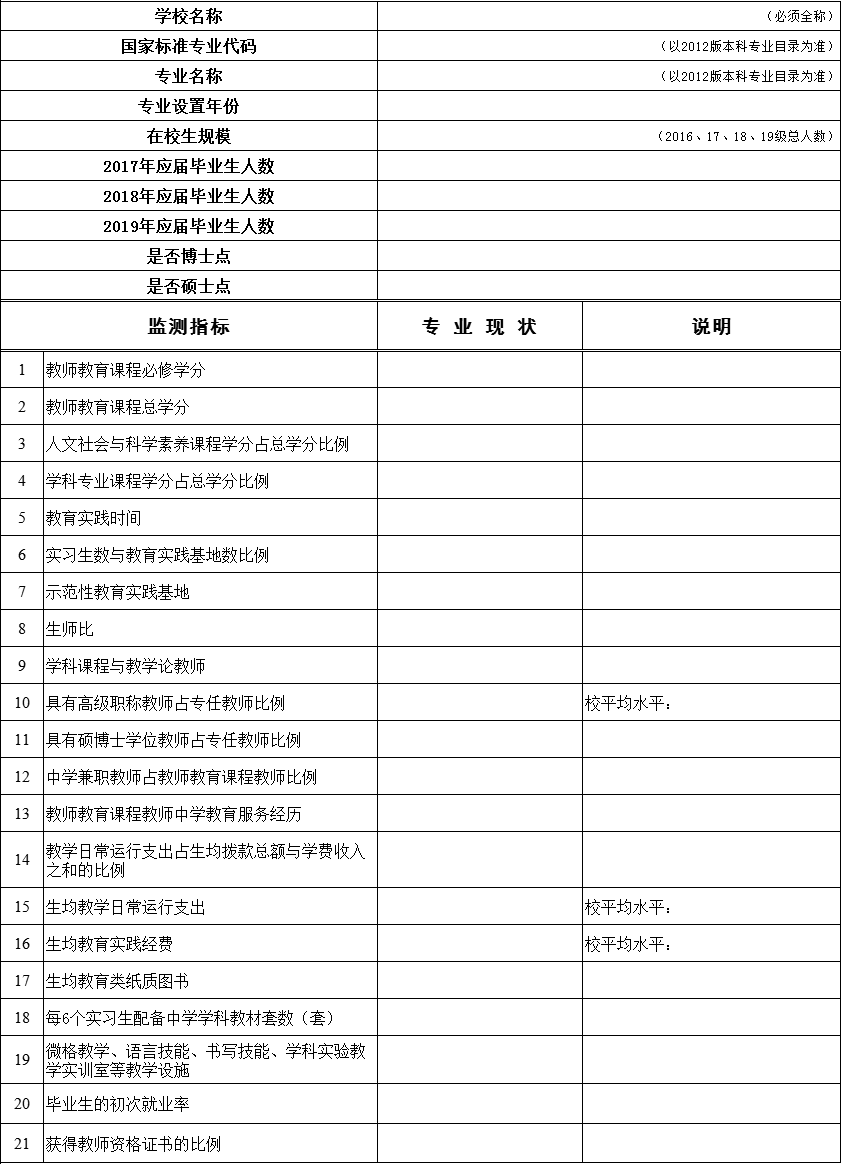 说明：请各高校对标专业认证第二级标准，以2019年度本科教学基本状态数据为准，统计2020       年拟申请第二级认证的师范类专业教学状态数据。附件3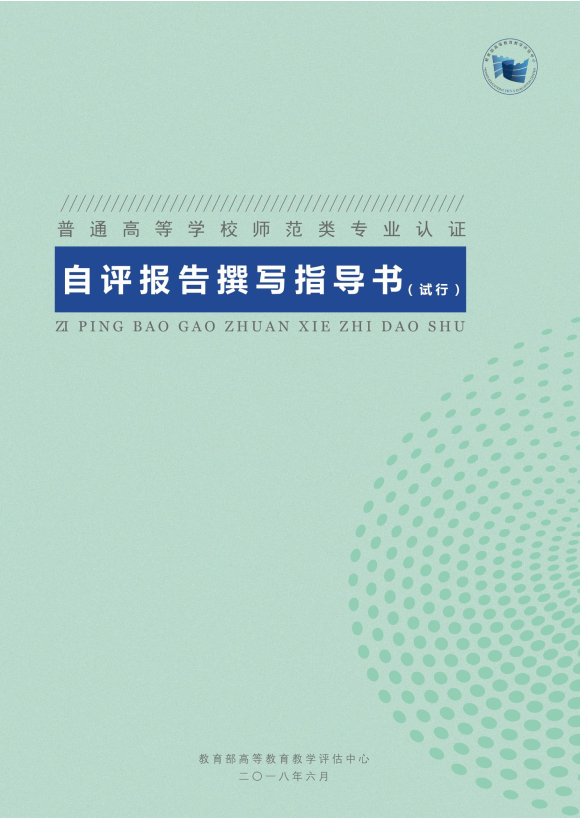 附件4全省已推荐第二级认证的师范类专业名单申请学校申请学校申请专业申请专业专业类别所在院系所在院系学校教务部门联系人学校教务部门联系人电子信箱电子信箱电子信箱电子信箱手机号码手机号码办公电话办公电话办公电话办公电话专业负责人专业负责人电子信箱电子信箱电子信箱电子信箱手机号码手机号码办公电话办公电话办公电话办公电话认证工作联系人认证工作联系人电子信箱电子信箱电子信箱电子信箱手机号码手机号码办公电话办公电话办公电话办公电话通信地址通信地址学  校  意  见根据《普通高等学校师范类专业认证实施办法（暂行）》有关认证申请资格的规定，我校该专业满足申请条件，现申请参加师范类专业认证。 申请书所有材料完全属实，特此承诺。 学校负责人（签字）：                    年  月  日                   （单位公章）根据《普通高等学校师范类专业认证实施办法（暂行）》有关认证申请资格的规定，我校该专业满足申请条件，现申请参加师范类专业认证。 申请书所有材料完全属实，特此承诺。 学校负责人（签字）：                    年  月  日                   （单位公章）根据《普通高等学校师范类专业认证实施办法（暂行）》有关认证申请资格的规定，我校该专业满足申请条件，现申请参加师范类专业认证。 申请书所有材料完全属实，特此承诺。 学校负责人（签字）：                    年  月  日                   （单位公章）根据《普通高等学校师范类专业认证实施办法（暂行）》有关认证申请资格的规定，我校该专业满足申请条件，现申请参加师范类专业认证。 申请书所有材料完全属实，特此承诺。 学校负责人（签字）：                    年  月  日                   （单位公章）根据《普通高等学校师范类专业认证实施办法（暂行）》有关认证申请资格的规定，我校该专业满足申请条件，现申请参加师范类专业认证。 申请书所有材料完全属实，特此承诺。 学校负责人（签字）：                    年  月  日                   （单位公章）省　级　审　核　意　见负责人（签字）：                    年  月  日                 （业务专用章）负责人（签字）：                    年  月  日                 （业务专用章）负责人（签字）：                    年  月  日                 （业务专用章）负责人（签字）：                    年  月  日                 （业务专用章）序号学校专业类别推荐时间1河北师范大学地理科学中学教育2018年度2河北师范大学化学中学教育2018年度3河北师范大学汉语言文学中学教育2018年度4河北师范大学生物科学中学教育2018年度5廊坊师范学院汉语言文学中学教育2018年度6河北师范大学英语中学教育2019年度7河北师范大学数学与应用数学中学教育2019年度8河北师范大学物理学中学教育2019年度9河北师范大学思想政治教育中学教育2019年度10河北师范大学历史学中学教育2019年度11河北师范大学美术学中学教育2019年度12沧州师范学院学前教育学前教育2019年度13邯郸学院英语中学教育2019年度14衡水学院生物科学中学教育2019年度15保定学院小学教育小学教育2019年度16河北民族师范学院历史学中学教育2019年度17河北民族师范学院思想政治教育中学教育2019年度18廊坊师范学院学前教育中学教育2019年度19廊坊师范学院英语中学教育2019年度20唐山师范学院汉语言文学中学教育2019年度